Monday 20th AprilEnglish1. Write your news from the weekend or the Easter holidays and draw a picture.2. Read the poem on p.72 and identify rhyming words.3. Spelling Workbook: Unit 5 – exercise 1 and 24. Spelling list 23: put one word from the spelling list into a sentenceMaths  Mental Maths: Monday p. 54 and the problemTables: -4Complete the following sums into your copy. Remember to label your columns with T and U for tens and units. 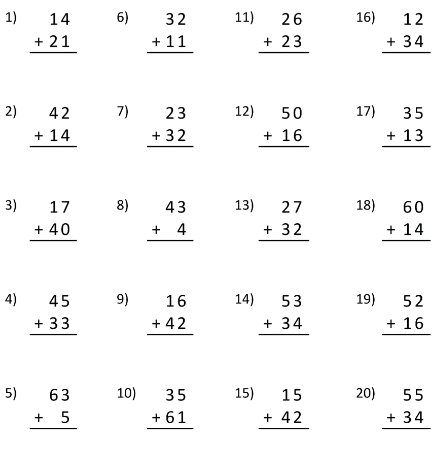 Gaeilge1. Bua naCainte – An Teilifís Ceacht1 - Click on the yellow speech bubble and select Comhrá 1.1. Press play and listen to the lesson. 2. Go to p. 67 of your book and using the labels in the picture practise the sentence ‘Tá lampa sa seomra suí’, ‘Tá tolg sa seomra suí. ‘Tá ___ sa seomra suí’.Don’t colour the page today, you can colour it in tomorrow! Just use it to help with the new vocabulary.The video game controller icon at the bottom will lead you games that you can play also. Religion Theme 8: Lesson 1Watch the video ‘Jesus’ Last words’ and talk about it with your family.P.E Take part in 30 minutes of exercise; play in the garden, go for a walk or take part in one of Joe Wick’s PE lessons on YouTube.Tuesday 21st AprilEnglishRead the poem ‘Yo-Yo’ on p72.Rewrite the poem into your copy replacing the word ‘yo-yo’ with your favourite toy. Spelling Workbook: Unit 5 exercise 3 and 4Spelling list 23: Put one word from today’s spellings into a sentence. MathsMental Maths:Tuesday p.54 and the problemTables: -4Word Problem: the answer to the sum is 6. What is the sum? How many possible sums can you think of? You can use + and -. Planet Maths: p.138You can print this out or write the answers in a copy.Part B: circle the ‘Ten’ in the second number. Add the ‘tens’ together.2 tens +15 units= 3 tens and 5 units15 units = 1 ten and 5 units. 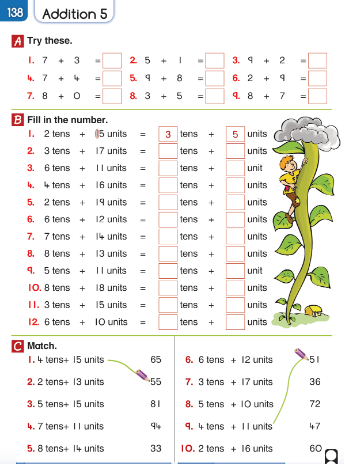 Gaeilge: Teílifís Cleacht 2 Comhrá 1.2An Teilifís Ceacht 1: Click on the yellow speech bubble and select Comhrá 1.2. Press play and listen to the lesson. Complete p.67 in Bua na CaintePlay one of the games by clicking the video controller.Religion: Theme 8 Lesson 1Complete p.44 in G.I.L workbook.SESE: Life Cycles1. Look at the PowerPoint on the class page about the life cycle of a chicken. 2. Write the sentences from the picture below into your SESE copies and then draw a picture.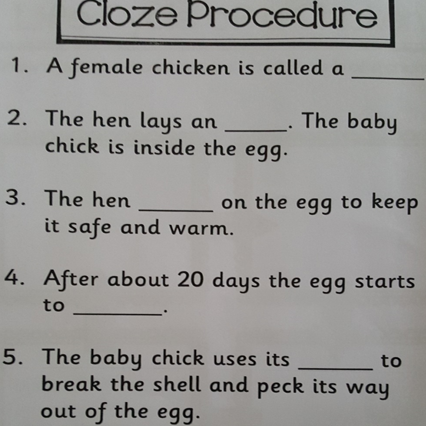 Wednesday 22nd AprilEnglishRead the poem on p.72Spelling workbook: Unit 5 exercise 5Spelling list 23: Put one word from today’s spellings into a sentence.Final sounds worksheet: Part A: Draw the pictures on a page and write the words underneath. 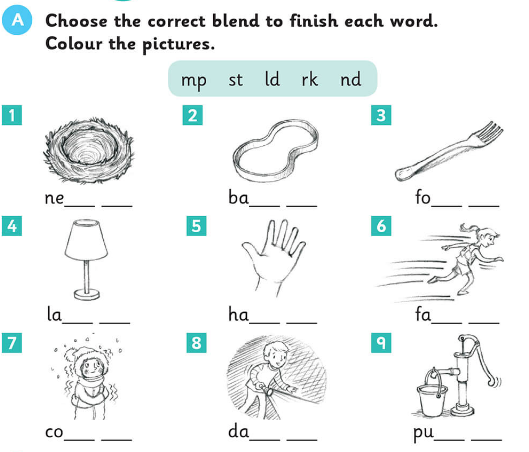 Part B: write the works into 4 lists. Can you think of another word ending in nk, sp, lt, nt?  Add them to your list.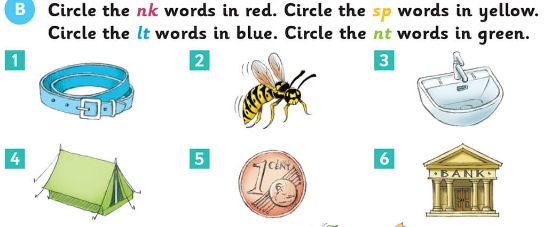 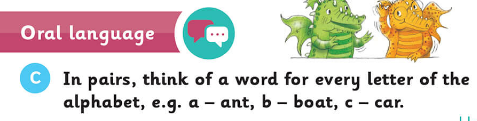 MathsMental Maths: Wednesday and the problem p.54Tables: -4Word Problem: Some dogs and ducks were in the garden. There were ten legs altogether in the garden, how many dogs and ducks might there have been? Draw a picture to help you. Complete the following sums in your copy or on a page.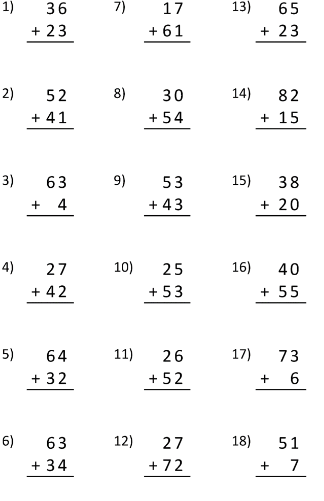 Gaeilge: Cleacht 2- comhra 2.1Listen to the lesson. Give someone in your family the orders ‘Cuir an teilifís ar siúl’, ‘las an solas’. (turn on the TV, turn on the lights) ‘Much an lampa’ (turn off the lamp)Play tasc éisteachta 2.1 Label 3 items in your sitting room. E.g tolg, lampa, bord etcListen to the song by clicking the green music icon.Religion: Theme 8 Lesson 1Complete p.45 in G.I.L workbookArt: Create a spring drawing/painting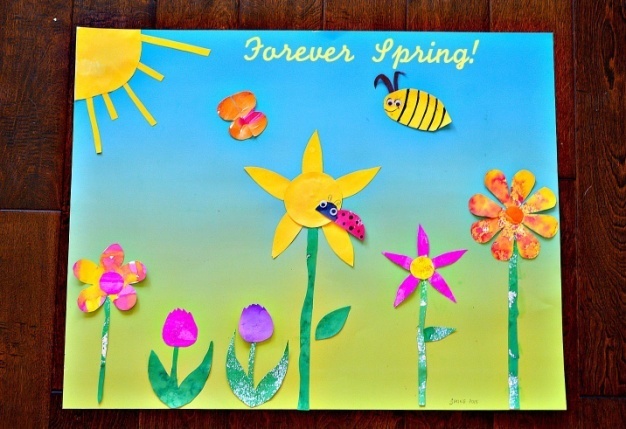 Thursday 23rd AprilEnglishWhat is this procedure for? Create the title for it and fill in the blanks.Title: ‘How to.....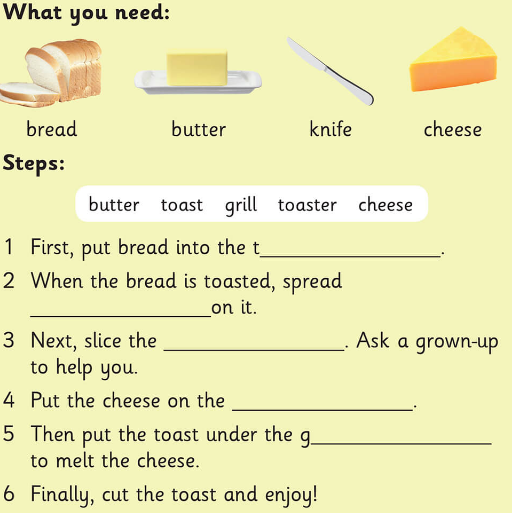 Part B: Write your own procedure 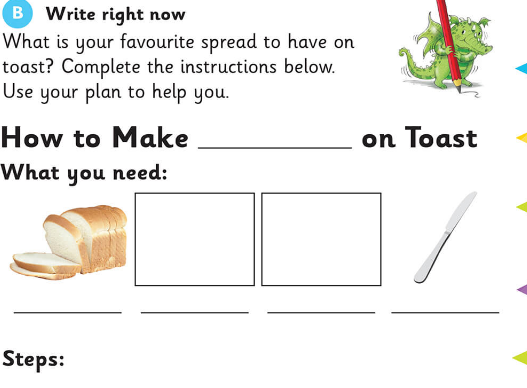 Step1:Step 2: Step 3:Step 4:Step 5:Spelling list 23: Put one word from today’s spelling list into a sentence.MathsMental Maths: Thursday p.55 and the problem.Tables: -4Planet Maths: p.139Print out the page or copy it into a copy.Remember 14= 1ten and 4units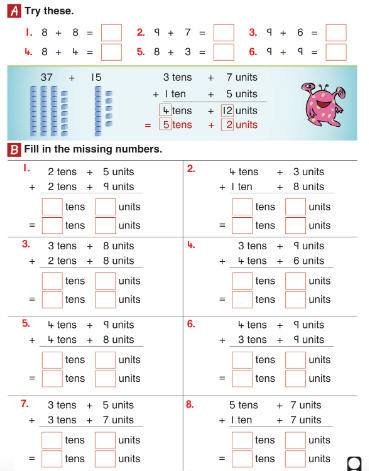 Gaeilge: Cleacht 2- comhra 2.2Listen to the lesson and play tasc éisteacht 2.3Listen to the song again by clicking the green music icon.SESE: Answer the following questions on dandelions. Draw the picture and then label it with arrows. 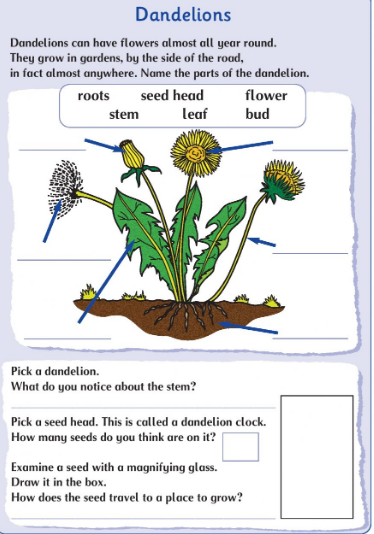 Friday 24th April English:Spelling workbook: Unit 5 exercise 6 and 7 Read Oisin in Tír nÓg and answer the following questions with someone at home.What was special about Tír na nÓg? Do you think this story is true? Give reasons for your answer.Draw a picture of Oisin and Niamh going across the sea on a white horse. 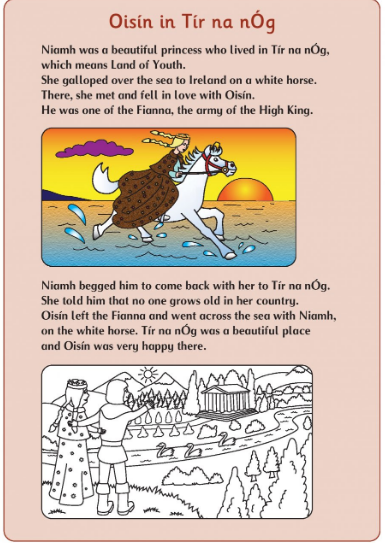 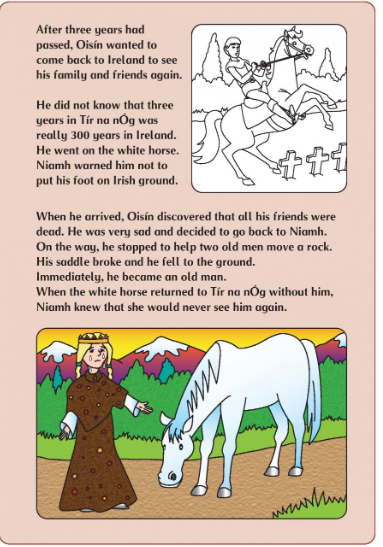 MathsMental Maths: Friday Review p.55Table test4-4=				6-4=			13-4= 		14-4=9-4=				10-4=		15-4=		5-4=7-4=				12-4=		16-4=		8-4=Gaeilge: Cleacht 3- comhra 3.2Listen to the lessonComplete the worksheet below. Print the sheet or draw 4 TV screens on a sheet and write the sentence underneath each picture.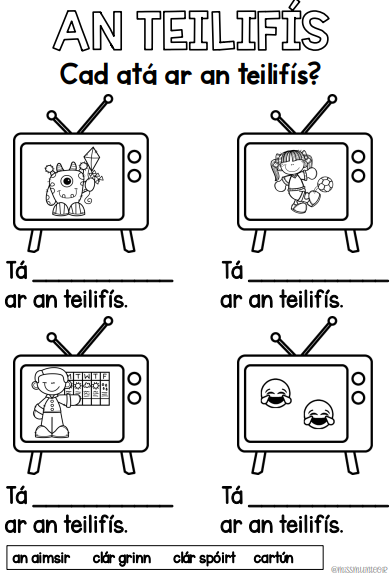 PE: Complete 30 minutes of exercise. Try one of Joe Wick’s P.E lessons on YouTube or go for a walk or play in the garden. You could also listen to some music and make up a dance routine, skip in the garden or practise some football skills!